استمارة تمديد التسجيل فيما بعد التدرج               	Formulaire De prolongation d’inscription En Post-Graduation			ماجستير                مدرسة دكتوراه               دكتوراه علوم                  دكتوراه ل م د       امضاء الطالب				هام جدا:  تبقى هذه الصفحة كاملة بكل الخانات وبدون أية كتابات إضافية لا من الأعلى ولا من الأسفل           يتعين على الطالب ملء الاستمارة بعناية بالتعاون مع المشرف والمشرف المساعد ( إن وجد)، وذلك وفقا للتوجيهات التالية :ترفق هذه الصفحة مع استمارة تمديد التسجيل فيما بعد التدرجيجب ملء الاستمارة وفق نظام Microsoft Word  .ضع علامة في الخانة المناسبة لمستوى ما بعد التدرج الخاص بك أعلى الصفحة الأولى لهذه الاستمارة.راجع ترقيم صفحات هذه الاستمارة.أسحب هذا النموذج في أربعة نسخ، قم بملئه آليا وإمضائه، ثم إمضائه من قبل المشرف والمشرف المساعد (إن وجد).يجب عرض هذه الاستمارات الأربعة على مدير المخبر المعني، لكتابة تعهده( بخط اليد) في الخانة المناسبة الموجودة في صفحة تأشيرات و تعهدات وذلك حسب كل حالة.ترفق هذه الاستمارات الأربعة مع ملف تمديد التسجيل (ضمن استمارة حفظ الملف) الذي يتكون من الوثائق التالية:        - 02 صور شمسية  حديثة         - ترخيص بتمديد التسجيل فيما بعد التدرج ( ماجستير ، مدرسة الدكتوراه، دكتوراه علوم ، دكتوراه LMD)- ترخيص الهيئة المستخدمة بتمديد التسجيل (خاص فقط بطلبة دكتوراه LMD الأجراء) (تنزيل النموذج) / شهادة عدم الانتساب Non affiliation (CASNOS/CNAS)   بالنسبة لغير  الأجراء توضح الوضعية الحالية للمعني (بالنسبة للدكتوراه ل م د)، وللتوضيح أكثر يمكن أن ترفق بتصريح بعدم العمل (تنزيل النموذج)       - وصل دفع حقوق التسجيل       - تصريح شرفي بعدم التسجيل أو إعادة التسجيل في أي تكوين آخر فيمما بعد التدرج في جميع مؤسسات التعليم العالي الجزائرية (تنزيل النموذج) يجب حفظ نسخة من ملف تمديد التسجيل على مستوى القسم والكلية ، مع إرسال نسخة كاملة منه إلى نيابة رئاسة الجامعة  لما بعد التدرج والتأهيل الجامعي والبحث العلمي.على كل من المشرف و المشرف المساعد( ان وجد)  والطالب الاحتفاظ بنسخة من هذه الاستمارة على مستواهم.هـــــام: 	أ - عند إمضاء الطالب لاستمارة تمديد التسجيل فيما بعد التدرج يكون قد تعهد ضمنيا بإحترام  ما يلي:- اللوائح و التنظيمات التي تحكم تحضير مذكرة الماجستير / رسالة الدكتوراه.- قانون المخبر المستقبل .- أخلاقيات البحث العلمي ، المتعلقة خاصة بالسرقة والقرصنة العلمية ، بكل أنواعها.- ضرورة إحترام الطالب لتوجيهات الأستاذ المشرف/ المشرف المساعد(ان وجد).- يجب إحترام مخطط العمل الموجود في إستمارة  طلب تسجيل موضوع مذكرة ماجستير / رسالة دكتوراه المودعة عند التسجيل الأول (السنة الأولى) ، وعلى الطالب أن يعلن أثناء عملية تمديد التسجيل كل تعديل يطرأ على الخطة .ب - أي  طلب تغيير لعنوان المذكرة / الرسالة أو تغيير المشرف لا بد أن يكون مبررا، وأن يحضى بموافقة (مصادقة)  كتابية (من خلال محضر) للجنة التكوين في الدكتوراه، واللجنة العلمية للقسم المعني (إن وجدت)  والمجلس العلمي للكلية المعنية .وزارة التعــليــم العــالــي والبـحــث العــلــميMinistère de l’Enseignement Supérieur et de la Recherche Scientifique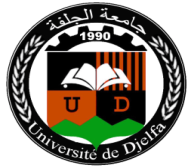 Université ziane achoure  djelfa                                                                                                                         جامعة زيان عاشور بالجلفةFaculté : ……………………………………..                                                                                               ……………………………………..  :  كليةDépartement : .......................................                                                                                 قسم :...................................رقم التسجيلAnnée universitaireالسنة الجامعيةCadre réservé au étudiantإطار خاص بالطالباللقبالإسمالجنسNom PrénomSexe اللقبالإسمالجنسNom PrénomSexe اللقبالإسمالجنس           ذكر            أنثى          Masculin          féminin Nom PrénomSexe تاريخ الميلاد مكان الميلاد( البلدية والولاية)الجنسيةDate naissanceLieu de naissance ( commune /willaya)Nationalité تاريخ الميلاد مكان الميلاد( البلدية والولاية)الجنسيةDate naissanceLieu de naissance ( commune /willaya)Nationalité تاريخ الميلاد مكان الميلاد( البلدية والولاية)الجنسيةDate naissanceLieu de naissance ( commune /willaya)Nationalité مؤسسة منح الليسانس / مهندس /الماجستير/الماسترÉtablissement d’obtention du licence/ ingénieure/ Magister/masterاختصاص الليسانس / مهندس /الماجستير/الماسترSpécialité du  licence/ ingénieure/Magister/masterاعادة التسجيل     الثالث            الرابع          الخامس    السادس     الثالث            الرابع          الخامس    السادسRéinscriptionالعنوان البريدي Adresse postale البريد الالكتروني Courrielالهاتف والفاكسTéléphone et faxالنشاط المهني ( إن وجد)Activité professionnelle(s’il y a lieu)المؤسسة المستخدمةOrganisme employeurCadre réservé au Directeur de thèseإطار خاص بالمشرف الإسم واللقب Nom & Prénom الرتبةGradeالوظيفةFonctionالكليةFaculté القسمDépartement عنوان المؤسسةAdresse de l’établissement البريد الالكتروني الشخصيCourriel  personnelهاتف المشرفTéléphone personnelCadre réservé au Co-directeur de thèse (s'il existe)إطار خاص بالمشرف المساعد (إن وجد)الإسم واللقب Nom & Prénom الرتبةGradeالوظيفةFonctionالكليةFacultéالقسمDépartement عنوان المؤسسةAdresse de l’établissement البريد الالكتروني الشخصيCourriel  personnelرقم الهاتفTéléphone personnelCadre réservé à la description et suivi de la mémoire /thèseاطار خاص بوصف ومتابعة المذكرة / الرسالةعنوان الموضوعIntitulé du sujetالشعبةالتخصصFilière Spécialité تاريخ أول تسجيلتاريخ أول تسجيلDate de première inscriptionDate de première inscriptionالتاريخ المحتمل للمناقشةالتاريخ المحتمل للمناقشةDate probable de soutenanceDate probable de soutenanceBilan des résultats des années précédentes (250 mots max )Bilan des résultats des années précédentes (250 mots max )Bilan des résultats des années précédentes (250 mots max )حصيلة نتائج السنوات الماضية (250 كلمة على الأكثر)Taux d’avancement par rapport au plan prévu (250 mots max )Taux d’avancement par rapport au plan prévu (250 mots max )نسبة التقدم مقارنة بالخطة المعتمدة (150 كلمة على الأكثر)نسبة التقدم مقارنة بالخطة المعتمدة (150 كلمة على الأكثر)Les mots clés (au moins 4 à 6 mots)الكلمات المفتاحية (على الاقل 4 – 6 كلمات)الكلمات المفتاحية (على الاقل 4 – 6 كلمات)الكلمات المفتاحية (على الاقل 4 – 6 كلمات)Plan de travail de l’année en cours avec les nouvelles orientations éventuellesخطة العمل للسنة الجارية مرفقة بالتوجيهات الجديدة المحتملةخطة العمل للسنة الجارية مرفقة بالتوجيهات الجديدة المحتملةخطة العمل للسنة الجارية مرفقة بالتوجيهات الجديدة المحتملةCadre réservé au laboratoire d’accueilاطار خاص بالمخبر المستقبليجب استكماله إجباريا بالنسبة للمسجلين  في الدكتوراه  ل م د  وحسب كل حالة بالنسبة للمسجلين في الدكتوراه العلومA compléter obligatoirement pour les inscrits en Doctorat (LMD) et au cas par cas pour les inscrits en doctorat en Science    يجب استكماله إجباريا بالنسبة للمسجلين  في الدكتوراه  ل م د  وحسب كل حالة بالنسبة للمسجلين في الدكتوراه العلومA compléter obligatoirement pour les inscrits en Doctorat (LMD) et au cas par cas pour les inscrits en doctorat en Science    Visas et Engagementsتأشيرات و تعهداتتعهد الطالب (تاريخ وإمضاء)تعهد المشرف (تاريخ وإمضاء)تعهد المشرف (تاريخ وإمضاء)تعهد مدير المخبر (تاريخ وإمضاء)Engagement d'étudiant(date et signature)Engagement du Directeur de thèse(date et signature) Engagement du Directeur de thèse(date et signature)  Engagement du Directeur du laboratoire (Date et signature) Obligatoire pour Formation Doctorat (LMD)Et au cas par cas pour Doctorats en Sciencesتأشيرة لجنة التكوين في الدكتوراه(تاريخ وإمضاء)تأشيرة اللجنة العلمية للقسم(تاريخ وإمضاء)تأشيرة اللجنة العلمية للقسم(تاريخ وإمضاء)تأشيرة المجلس العلمي للكلية (تاريخ وإمضاء)(date et signature)Visa du C.S.D(date et signature) Visa du C.S.D(date et signature) Visa du C.S.F(date et signature) تأشيرة رئيس القسم(تاريخ وإمضاء)تأشيرة رئيس القسم(تاريخ وإمضاء)تأشيرة عميد الكلية(تاريخ وإمضاء)تأشيرة عميد الكلية(تاريخ وإمضاء)Visa du chef de département(date et signature) Visa du chef de département(date et signature) Visa du Doyen(date et signature) Visa du Doyen(date et signature) Directives de remplissage du formulaire    تعليمات ملء الاستمارة